KJP „VETERINARSKA STANICA“ d.o.o.                                                            Ul. Nikole Šopa 41   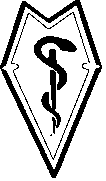  S  A  R  A  J  E  V  O                                                                                              Tel: +387 33 77 03 50                                              ID:4200119470009                                                                                                     Fax: +387 33 77 03 53 PDV:200119470009                                                                                                   Web: www.VetStanicaSa.ba  TRN:1610000002680024                                                                                            E-mail: vetstanicasa@bih.net.ba Registarski br:1-15507_____________________________________________________________________________________PITANJA ZA POLAGANJE PISMENOG I USMENOG ISPITA ZA RADNO MJESTO: Stručni saradnik za plan i analizuKoja je djelatnost KJP „Veterinarska stanica“ d.o.o. Sarajevo?Koje su nadležnosti Odbora za reviziju?Šta je kreditni rizik? Šta je tržišni rizik ?Šta je operativni rizik? Šta je rizik likvidnosti?Rok izvršenja novčane obaveze ne može biti duži od?Ko izrađuje i nadgleda trogodišnji plan poslovanja za javno preduzeće?Šta sadrži trogodišnji plan poslovanja?Ko je odgovoran da organizira izradu vjerodostojnih računovodstvenih evidencija i finansijskih izvještaja?Kada se formira odjel za internu reviziju?Ko donosi odluku o raspodjeli dobiti / dividende ?Koji je obavezni rok plaćanja u skladu sa Zakonom o finansijskom poslovanju FBiH ako rok plaćanja nije ugovoren?Ko vrši inspekcijski nadzor nad primjenom odredbi Zakona o finansijskom poslovanju?Ko snosi odgovornost za pripremu i prezentaciju revidiranih finansijskih izvještaja?Po osnovu čega nastaju odgođene porezne obveze prema MRS12- Porezi na dobit?Kako se akumulira realizirana neto dobit tekuće godine iskazana u dobiti i gubitku bilansa uspjeha?Koje se pozicije iskazuju u bilansu uspjeha ( dobiti i gubitku ) sastavljenom prema funkciji rashoda?Šta podrazumjeva računovodstveno planiranje?Kako se knjiži povećanje rashoda ?Šta predstavljaju troškovi?Šta je kalkulacija?Šta je porez na dodanu vrijednost?Koji je opis poslova stručnog saradnika za plan i analizu?Šta je FUK?Šta čini osnovni set finansijskih izvještaja?Pasivna ili depozitna kamata je? Odnos prihoda i rashoda u finansijskom planu je ?Koji je rok za izbor društva za reviziju?Likvidnost je?Ko je dužan upravljati imovinom i obavezama društva tako da je ono sposobno izvršavati sve svoje obaveze?Da li su subjekti od javnog interesa obavezni uspostaviti i osigurati funkcionisanje odjela interne revizije u skladu sa Zakonom o računovodstvu i reviziji?Novčana obaveza je dospjeli iznos?U kojem roku je poduzetnik obavezan poduzeti mjere finansijskog restruktuiranja radi ponovne uspostave stanja likvidnosti?Međunarodni računovodstveni standard 18-Prihodi definiše da se?Ko je porezni obveznik ?Koja lica podliježu plaćanju PDV-a ?Šta je knjigovodstvena isprava ?Šta čine poslovne knjige ?Ko je odgovoran za uspostavu i vođenje Registra finansijskih izvještaja ?Literatura: Zakon o finansijskom poslovanju FBiH, Zakon o PDV-u BiH, Zakon o računovodstvu i reviziji FBiH, Zakon o unutrašnjem platnom prometu FBiH, Zakon o javnim preduzećima, Međunarodni računovodstveni standardi, Pravilnik o radu KJP „Veterinarska stanica“ d.o.o Sarajevo